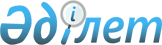 О Департаменте по приватизации Министерства финансов Республики Казахстан
					
			Утративший силу
			
			
		
					Постановление Правительства Республики Казахстан от 18 июня 1997 г. N 984. Утратило силу - постановлением Правительства РК от 9 февраля 2005 г. N 124 (P050124)

      Правительство Республики Казахстан постановляет: 

      1. Утвердить прилагаемое Положение о Департаменте по приватизации Министерства финансов Республики Казахстан. 

      2. Министерству экономики и торговли Республики Казахстан включить Департамент по приватизации Министерства финансов Республики Казахстан и его территориальные органы в перечень государственных органов, обеспечиваемых статистической и аналитической информацией. 

     Премьер-Министр 

   Республики Казахстан 

                                         Утверждено 

                                постановлением Правительства 

                                    Республики Казахстан 

                                   от 18 июня 1997 г. N 984 

                              Положение 

                    о Департаменте по приватизации 

              Министерства финансов Республики Казахстан 

                (Департамент по приватизации Минфина) 

                          I. Общие положения 

      1. Департамент по приватизации Министерства финансов Республики Казахстан (далее - Департамент) является органом, входящим в структуру Министерства финансов Республики Казахстан, уполномоченным представлять интересы Республики Казахстан в качестве единственного продавца государственной собственности и осуществлять права по распоряжению республиканской и коммунальной собственностью, переданной ему для продажи государственным органом, уполномоченным распоряжаться государственным имуществом, и акимами всех уровней. 

      2. Департамент в пределах предоставленных ему полномочий осуществляет свою деятельность в соответствии с Конституцией Республики Казахстан, законами, актами Президента, Правительства, распоряжениями Премьер-Министра Республики Казахстан, иными нормативными правовыми акутами, а также настоящим Положением. 

      Решения Департамента по вопросам, отнесенным к его компетенции, обязательны для исполнения всеми органами, организациями, должностными лицами и гражданами. 

      3. Департамент является юридическим лицом, имеет валютный и текущие счета, печать и бланки в установленном порядке. 

      4. Структура и штатная численность Департамента утверждается Министром финансов Республики Казахстан. 

      5. Департамент имеет свои территориальные органы в областях, городах Алматы и Байконыре. 

      Территориальные органы по приватизации составляют единую с Департаментом структуру, организуют свою деятельность в пределах возложенных на них Департаментом полномочий и во взаимодействии с акимами областей, г. Алматы и районов. 

      6. Финансирование расходов на содержание аппарата Департамента и его территориальных органов осуществляется за счет ассигнований, предусмотренных в республиканском бюджете на содержание Министерства финансов Республики Казахстан. 

          II. Основные задачи, функции и права Департамента 

      7. Основными задачами Департамента являются: 

      участие в разработке и осуществлении государственной политики по вопросам приватизации государственной собственности; 

      обеспечение управления государственными долями, пакетами акций акционерных обществ, переданных для продажи уполномоченными на то органами, до момента осуществления продаж указанных пакетов, представление интересов государства в их органах управления; 

      обеспечение контроля за соблюдением договоров купли-продажи, соблюдение законодательства о приватизации; 

      защита имущественных прав и интересов Республики Казахстан в пределах своих полномочий. 

      8. Исходя из основных задач Департамент: 

      в установленном порядке разрабатывает совместно с заинтересованными министерствами и ведомствами и реализует программы приватизации государственной собственности; 

      участвует в подготовке проектов законодательных и нормативных правовых актов, регулирующих вопросы, отнесенные к его компетенции; 

      издает в пределах своей компетенции нормативные правовые акты, обязательные для исполнения юридическими и физическими лицами; 

      осуществляет правомочия собственника переданного ему имущества государственных предприятий и организаций, а также государственной доли в имуществе акционерных обществ и других хозяйственных товариществ в период до продажи этого имущества в соответствии с законодательством Республики Казахстан; 

      определяет конкретные виды и методы приватизации объектов государственной собственности; 

      организует продажу объектов государственной собственности Республики Казахстан и проводит все мероприятия, связанные с ней; 

      проводит предпродажную подготовку приватизируемых предприятий, привлекает для этой цели независимых экспертов и консультантов, организует работу межведомственных комиссий по данным мероприятиям; 

      участвует в трансформации инвестиционно-приватизационных фондов участников рынка ценных бумаг; 

      организует работу по проведению экспертизы и оценки стоимости имущества государственных предприятий, подлежащих приватизации; 

      привлекает в случае необходимости независимых экспертов, аудиторов и консультантов для участия в проведении работ, связанных с приватизацией; 

      по решению Правительства Республики Казахстан использует часть средств, полученных от продажи государственной собственности, для финансирования расходов на предпродажную подготовку приватизируемых объектов, организацию и проведение аукционов, тендеров, конкурсов, привлечение на договорной основе в качестве экспертов, консультантов юридических и физических лиц; 

      представляет интересы Республики Казахстан в международных отношениях по вопросам, относящимся к сфере его деятельности. 

      9. Департамент имеет право: 

      осуществлять в соответствии с действующем законодательством и учредительными документами юридического лица правомочия держателя государственного пакета акций (доли имущества) на общих собраниях акционеров; 

      привлекать к своей деятельности для выполнения поставленных задач по согласованию с заинтересованными органами государственного управления и иными государственными учреждениями специалистов данных ведомств; 

      привлекать для осуществления своих функций представителей и посредников, имеющих по закону право заниматься соответствующей деятельностью на основе заключаемых с ними договоров; 

      проводить в соответствии с действующим порядком торги по продаже государственного имущества, в том числе пакетов акций (долей) приватизируемых предприятий; 

      заключать договоры с юридическими и физическими лицами при продаже объектов государственной собственности; 

      определять условия и характер взаимных обязательств при приватизации государственных предприятий и контролировать их выполнение; 

      планировать свою деятельность, вносить предложения по структуре и штатной численности. 

              III. Организация деятельности Департамента 

      10. Департамент возглавляет Директор, назначаемый на должность и освобождаемый от должности Правительством Республики Казахстан по представлению Министра финансов Республики Казахстан. Директор имеет заместителя, который назначается на должность и освобождается от должности Министром финансов Республики Казахстан по представлению Директора Департамента. 

      11. Директор Департамента организует и осуществляет руководство работой Департамента и несет персональную ответственность за выполнение возложенных на Департамент задач и осуществление им своих функций. 

      12. В эти целях Директор Департамента: 

      определяет обязанности и степень ответственности своего заместителя и руководителей структурных подразделений Департамента; 

      назначает на должность и освобождает от должности работников в соответствии с номенклатурой должностей, утвержденной Министром финансов Республики Казахстан; налагает дисциплинарные взыскания; 

      в пределах своей компетенции издает нормативные правовые акты; 

      утверждает положения о структурных подразделениях Департамента и его территориальных органах; 

      в пределах своей компетенции представляет Департамент в государственных органах и организациях в соответствии с действующим законодательством; 

      принимает решения по другим вопросам, отнесенным к его компетенции.      13. Ликвидация и реорганизация Департамента осуществляется в соответствии с действующим законодательством.      
					© 2012. РГП на ПХВ «Институт законодательства и правовой информации Республики Казахстан» Министерства юстиции Республики Казахстан
				